Uwaga! Spotkanie informacyjno-doradcze dla Pracodawców z terenu gminy Wisła. 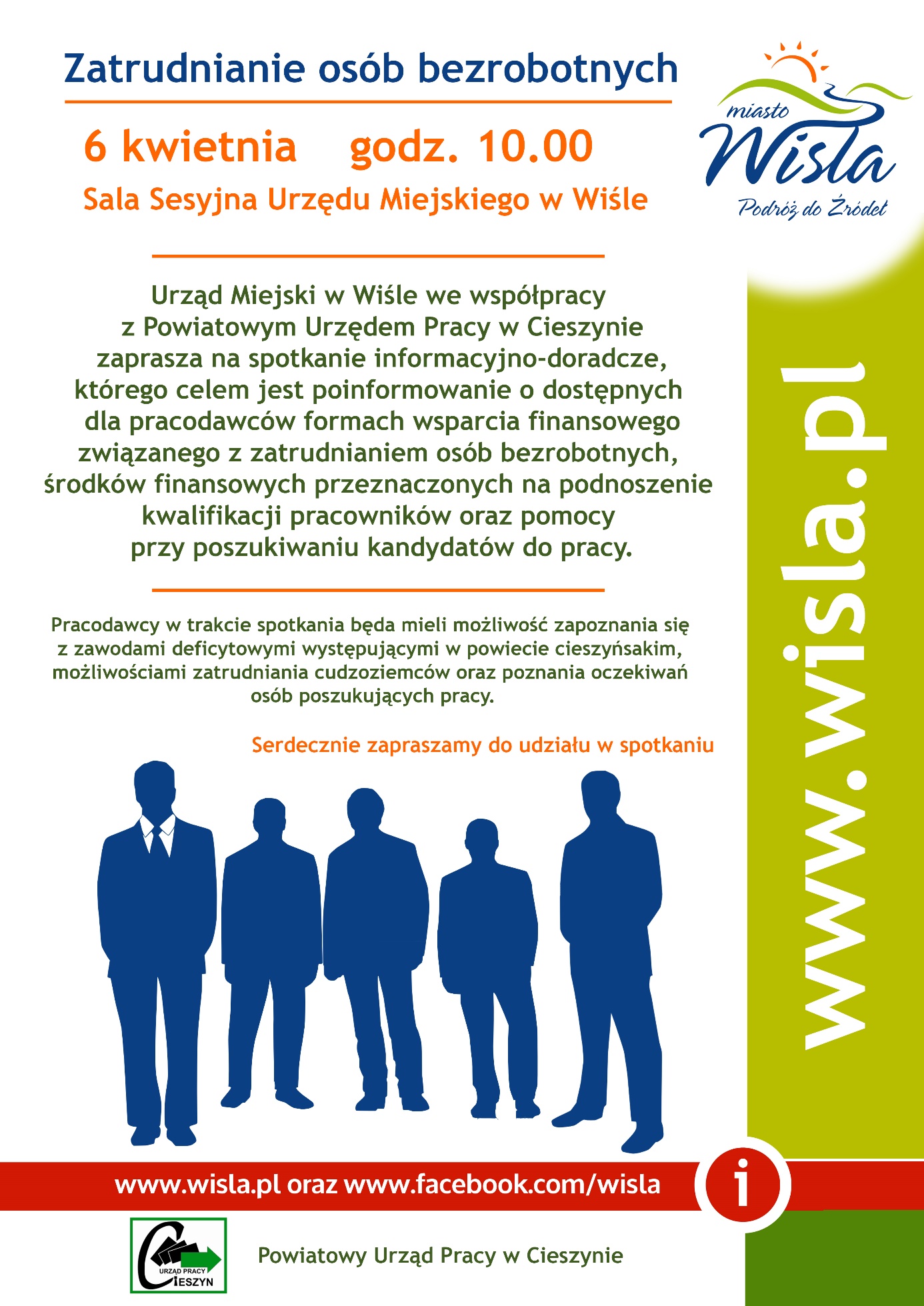 